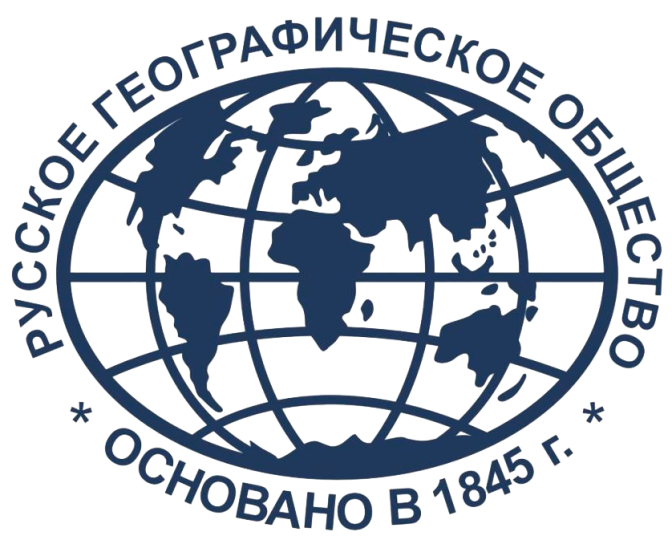 Всероссийского географического диктанта20 ноября 2016 года в 12.00(по местному времени)Приглашаем Всех желающихпринять участие в написанииВсероссийского географического диктантана Региональной площадке по адресу:Красноярский край, г.Лесосибирск,ул. Просвещения,32  МБОУ «СОШ № 6»2 этаж, каб.206-202( центральный вход в здание школы)Дополнительная  информация о работе данной региональной площадки размещена на сайте школы http://soch-6.ru/2017/25.htm, а также с 9.00-17.00 по тел. 8 (39145)3-33-51; 8-950-414-07-33;          e-mail:    innapred@mail.ru  для желающих  организована  предварительная  регистрация индивидуальных, групповых заявок от  организаций и учреждений, с целью обеспечения необходимым количеством бланков для ответов.